Comportements et stratégies : analyser les propriétés géométriques de figures à 2-DComportements et stratégies : analyser les propriétés géométriques de figures à 2-DComportements et stratégies : analyser les propriétés géométriques de figures à 2-DL’élève analyse des propriétés géométriques de figures à 2-D, mais peut seulement déterminer une figure pour une propriété donnée.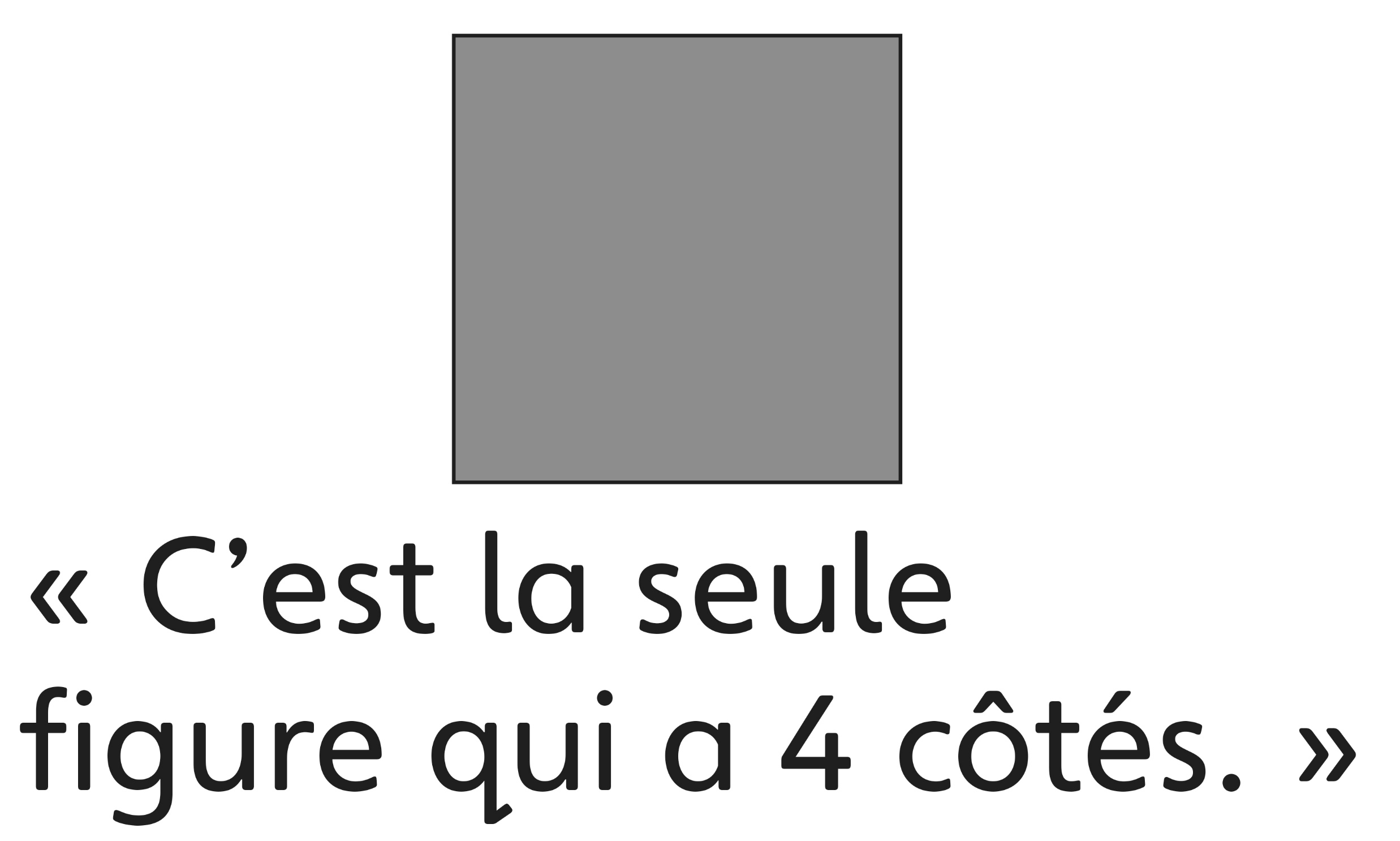 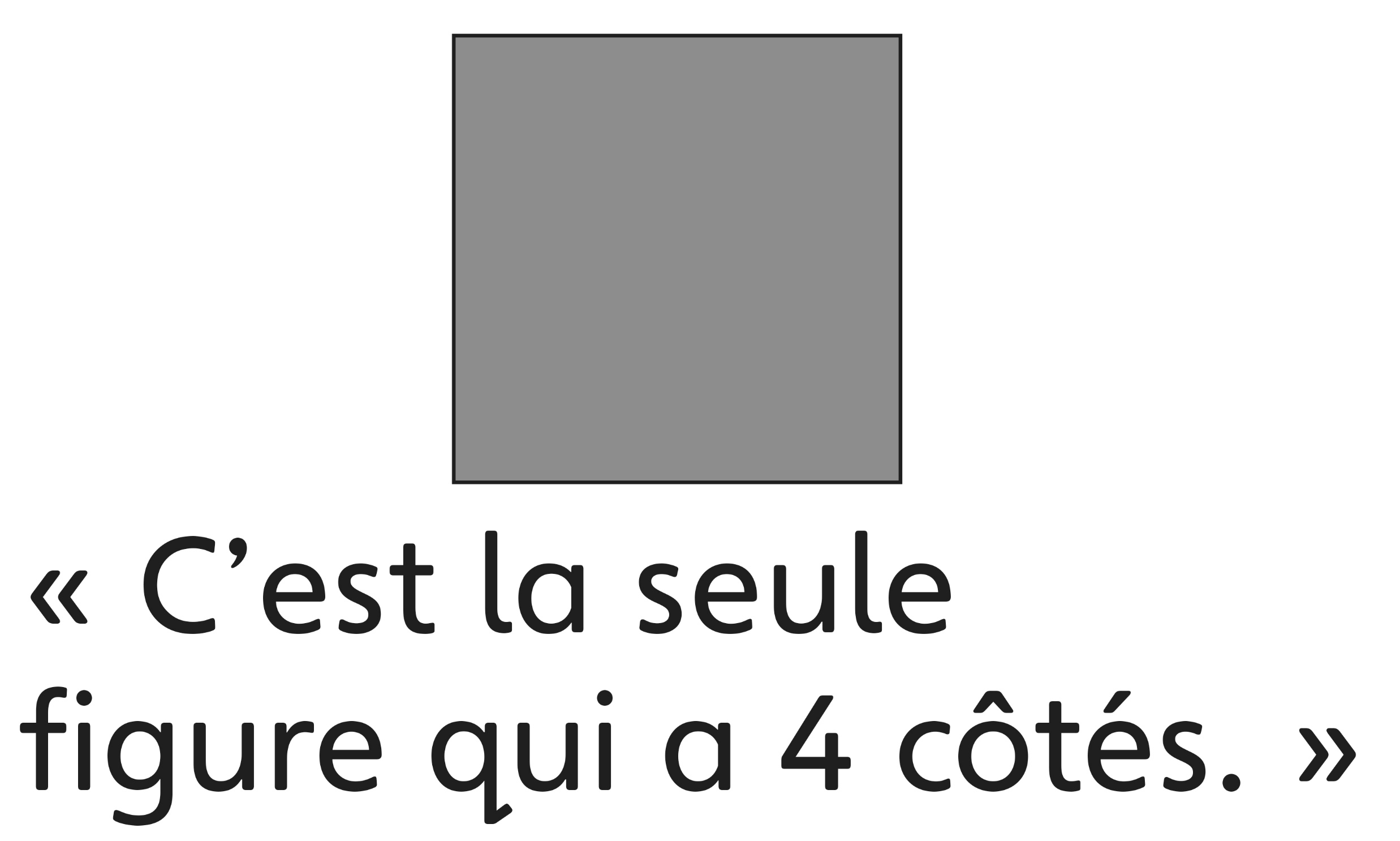 L’élève analyse des propriétés géométriques de figures à 2-D, mais pense que des figures qui sont orientées différemment n’ont pas la propriété.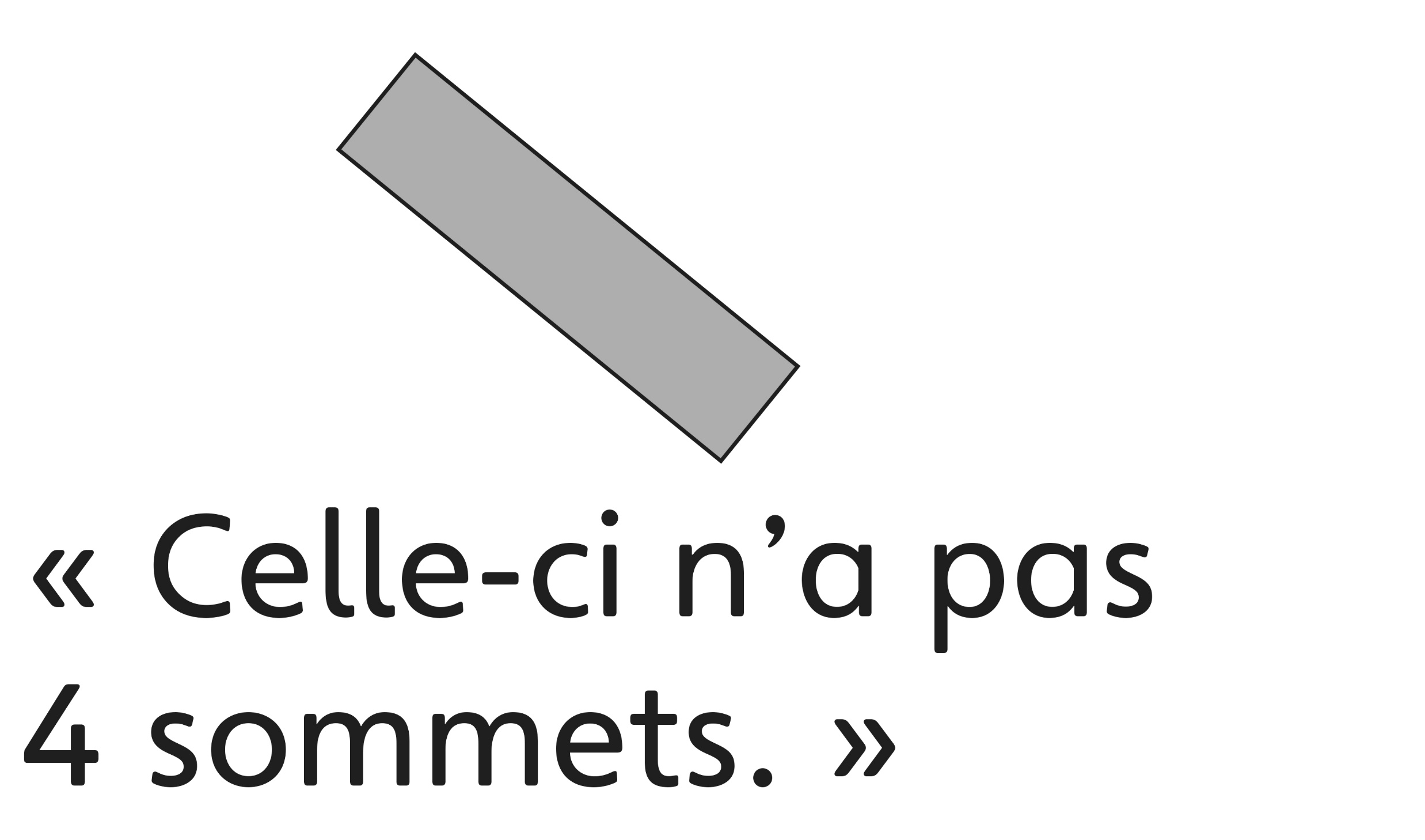 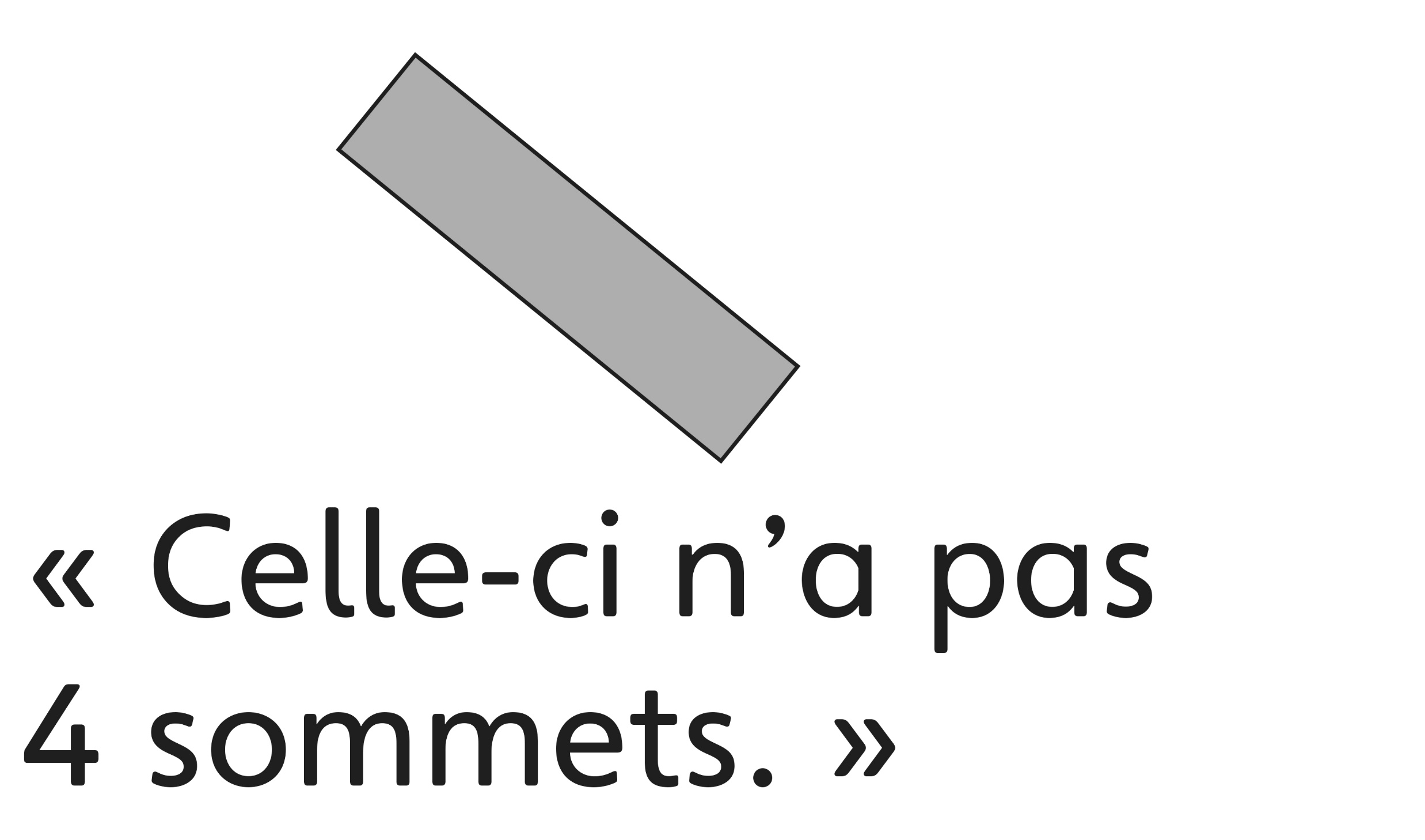 L’élève analyse des propriétés géométriques 
de figures à 2-D, mais reconnaît la propriété donnée seulement dans les figures qui lui sont familières.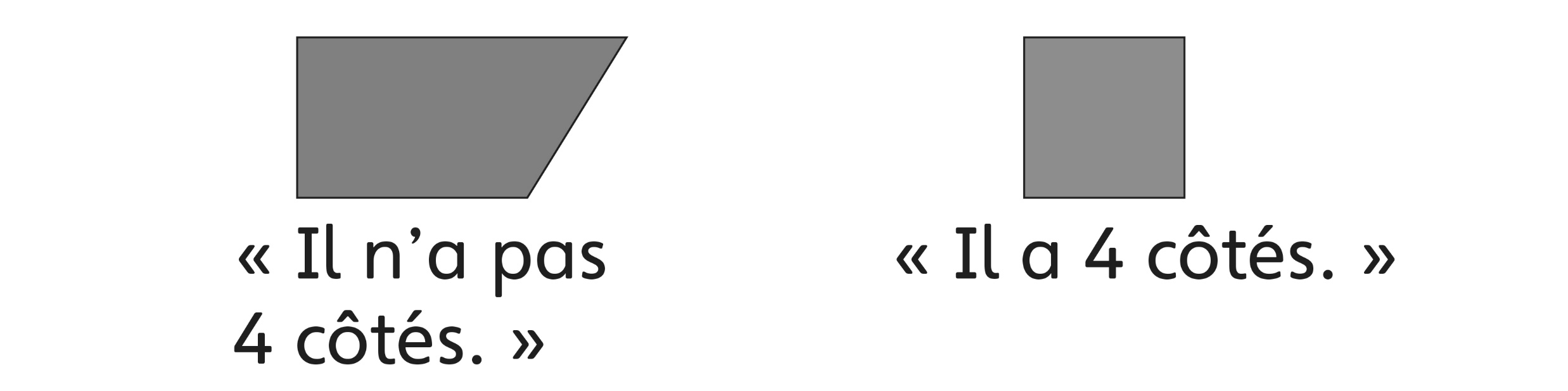 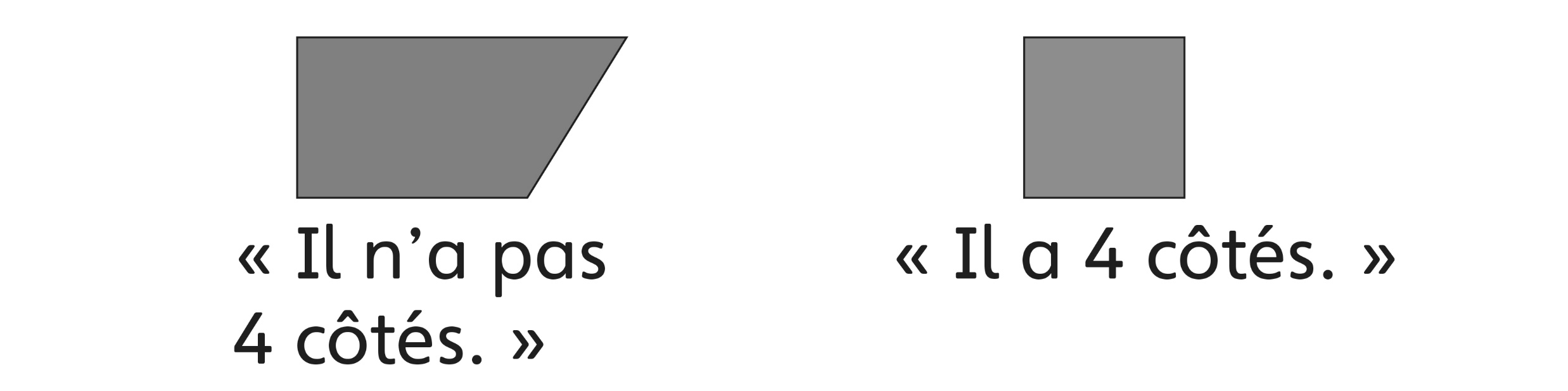 Observations et documentationObservations et documentationObservations et documentationL’élève analyse des propriétés géométriques de figures à 2-D (nombre de côtés), mais a de la difficulté à déterminer des figures selon le nombre de sommets.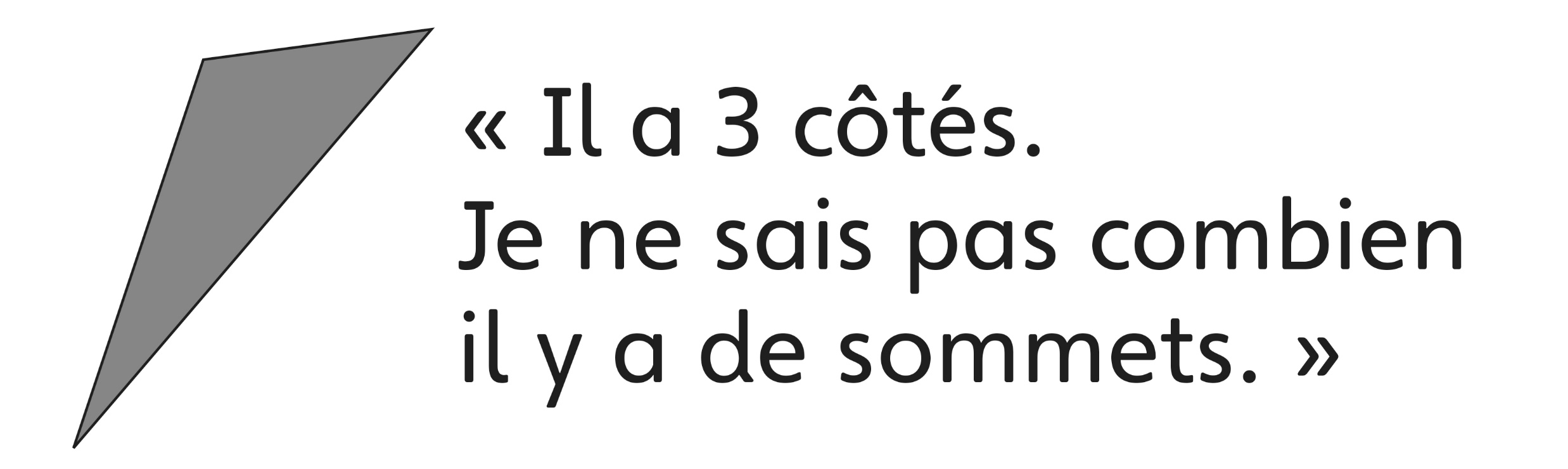 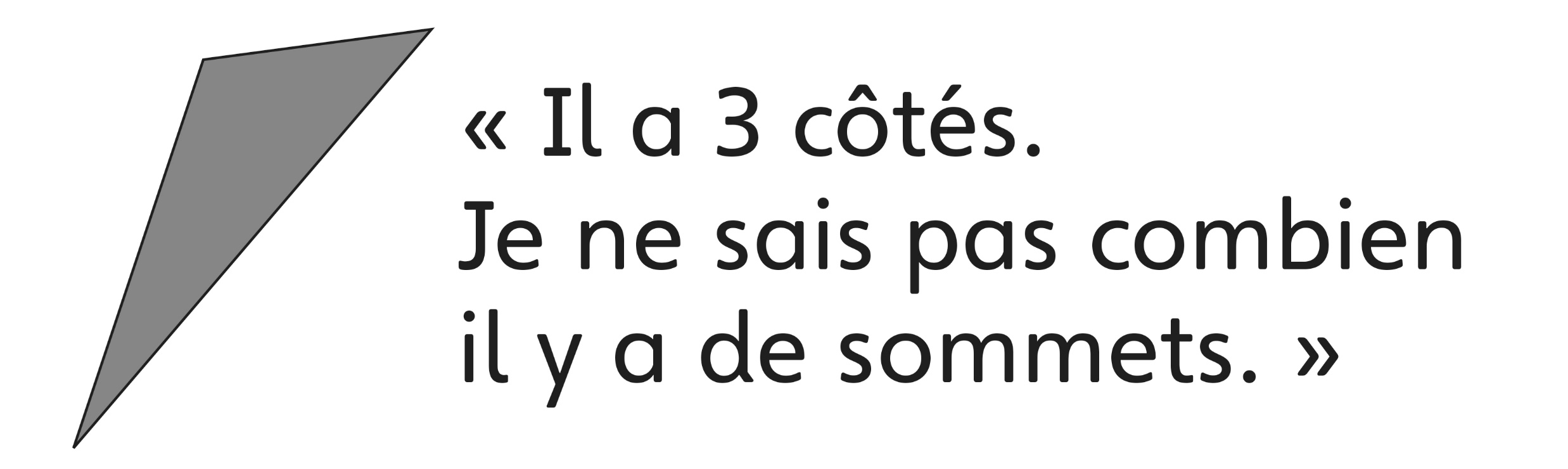 L’élève réussit à analyser des propriétés géométriques de figures à 2-D, mais a de la difficulté à dessiner une autre figure qui a la propriété donnée.« Je ne sais pas ce que je dois dessiner. »L’élève réussit à analyser des propriétés géométriques de figures à 2-D et à dessiner une autre figure qui a la propriété géométrique donnée.Observations et documentationObservations et documentationObservations et documentation